Всероссийская олимпиада школьников по биологии 2014Муниципальный этап.9 классНа выполнение теста отводится 180 минут. Задания  рекомендуется выполнять по порядку, не пропуская ни одного, даже самого легкого. Если задание не удается выполнить сразу, перейдите к следующему. Если останется время, вернитесь к пропущенным заданиямЧасть I.Часть 1 состоит из 40 заданий (№№1 – 40). К каждому заданию дано несколько ответов, из которых только один верный. Максимальное количество баллов, которое можно набрать – 40 (по 1 баллу за каждое тестовое задание). Индекс ответа, который вы считаете наиболее полным и правильным, укажите в матрице ответов.Система научных названий в биологии для групп организмов называетсятаксономиейбиологической номенклатуройхемосистематикойкариосистематикой«Эукариоты» и «Прокариоты» в современной систематике представляют собойнадцарствацарстватипыотделыОсенний листопад - это проявление такого свойства живых систем, какраздражимостьдискретностьбиоритмичностьэнергозависимостьВскармливание самкой детеныша молоком - это взаимоотношения, происходящие  на …  уровне организации живого.организменномпопуляционно-видовомбиоценотическомбиосферномПо строению корневой системы можно определить принадлежность цветковых растений квидусемействуклассуотделуК побеговым (сосудистым) растениям относятПокрытосеменныеПокрытосеменные и голосеменныеПокрытосеменные, голосеменные и папоротникообразныеПокрытосеменные, голосеменные, папоротникообразные и мохообразныеГрибы имеют  … тип питанияфотоавтотрофныйхемоавтотрофныйгетеротрофныймиксотрофныйПаразитами человека и животных являются Простейшие:фораминиферы и лямблиилямблии  и кокцидиикокцидии и инфузория туфелькаинфузория туфелька и фораминиферыДля дождевого червя характерныраздельнополость, перекрестное оплодотворениегермафродитизм, самооплодотворениегермафродитизм, перекрестное оплодотворениераздельнополость, самооплодотворениеВодный паук серебрянка дышит при помощилегочных мешковлегочных мешков и трахейлегочных мешков,  трахей и жабрлегочных мешков,  трахей, жабр и кожных покрововЭволюционными предками членистоногих являлиськруглые червикольчатые малощетинковыеплоские червикольчатые многощетинковыеСквозная пищеварительная система с ротовым и анальным отверстиями впервые в процессе эволюции появилась у червейплоскихкруглыхкольчатых малощетинковыхкольчатых многощетинковыхКаракатица  и голый слизень относятсяодному отрядуразным отрядам одного классаразным классам  одного типаразным типамХарактерным признаком  всех хордовых является наличие в течение всей жизни или только на зародышевой стадиижаберных щелейпозвоночникасердцачерепаЛанцетник является … животнымпервичноротым, первичнополостнымпервичноротым, вторичнополостнымвторичноротым, вторичнополостнымвторичноротым, первичнополостнымЖаберные крышки отсутствуют у рыбхрящевыхкистеперыхдвоякодышащихкостнохрящевыхСердце головастика имееттри камеры, кровь в нем артериальнаятри  камеры,   кровь в нем венознаядве камеры, кровь в нем артериальнаядве камеры, кровь в нем венознаяТретий глаз сохранился  угаттериигекконаигуаныагамыГрудная клетка впервые в эволюции появилась уптицмлекопитающихрептилийамфибийВодная зародышевая оболочка (амнион) яйца ОТСУТСТВУЕТ урыб и птицптиц и рептилийрептилий и амфибийамфибий и рыбЕж и ехидна относятсяодному отрядуразным отрядам одного классаразным подклассам  одного классаразным классамКостная ткань относится к тканямэпителиальнымсоединительнымнервныммышечнымКровяной тромб содержит нити  белкафибриногенафибринаколлагенапротромбинаГлавным естественным возбудителем дыхательного центра являетсянедостаток углекислого газанедостаток кислородаизбыток углекислого газаизбыток кислородаВ пищеварительной системе человека перевариваетсяглицингуанингликогенглюкозаБерцовую кость следует отнести к уровню организации живого:клеточномутканевомуорганномусистемномуОптимальная среда для высокой активности желудочных ферментовщелочнаянейтральнаякислаялюбаяПри ожогах руки I степени рекомендуется:тщательно промыть открытые раны, удалить отмершие ткани и обратиться к врачукак можно скорее поместить руку в холодную воду или обложить кусочками льдарастереть конечность до покраснения и наложить тугую повязкутуго забинтовать обожженную конечность и обратиться к врачуКровь теряет максимальное количество кислорода при прохождении черезлегкиеодну из вен рукикапилляры в одной из мышцправое предсердие и правый желудочекКорковый слой надпочечников вырабатывает гормонадреналинтироксинкортизонглюкагонВпервые представление о виде ввелДжон Рей в XVII векеКарл Линней в XVIII векеЧарлз Дарвин в XIX векеН. И. Вавилов в XX векеВыдающийся русский биолог Карл Максимович Бэр является авторомзакона зародышевого сходствазакона независимого наследования признаковзакона гомологических рядовбиогенетического законаВид или любая другая систематическая категория, возникшая и первоначально эволюционированная в данном месте, называетсяэндемикомавтохтономреликтомаборигеномВ Докембрии произошли следующие ароморфозы:четырехкамерное сердце и теплокровностьцветы и семенафотосинтез и многоклеточностьвнутренний костный скелетПокрытосеменные растения появилисьв конце палеозойской эрыв начале мезозойской эрыв конце мезозойской эрыв начале кайнозойской эрыЧеловека относят к классу Млекопитающие, так как у негопальцы имеют ногтевые пластинкиконечности состоят из отделовесть диафрагма и потовые железыпостоянная температура телаКакая особенность цветковых растений способствовала их широкому распространению в кайнозойскую эру?наличие цветков и плодовувеличение продолжительности жизниразнообразие вегетативных органовпоявление разнообразных пластидРассмотрите рисунок. При каких повреждениях применяют такую доврачебную помощь?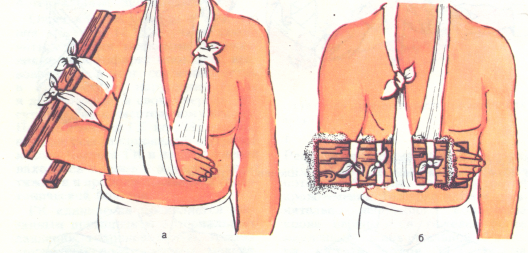 при вывихах суставовпри растяжениях или надрывах связокпри переломах костейпри артериальных кровотеченияхКакое значение в жизни животных имеет предупреждающая окраска?обостряет внутривидовую борьбупривлекает особей другого видаотпугивает хищниковделает их незаметными в окружающей средеОбразование новых видов в природе происходит в результатерегулярных сезонных изменений в природевозрастных физиологических изменений особейприродоохранной деятельности человекавзаимодействия движущих сил (факторов) эволюции.Часть II.Вам предлагаются тестовые задания с одним вариантом ответа из четырех возможных, но требующих предварительного множественного выбора. Максимальное количество баллов, которое можно набрать – 20 (по 2 балла за каждое тестовое задание). Индекс ответа, который вы считаете наиболее полным и правильным, укажите в матрице ответов.Бактерии являются возбудителями болезней –чума, 2) холера, 3) амебная дизентерия; 4) оспа; 5) туберкулезА)123Б) 125В) 234Г) 235 К признакам кольчатых червей относят:окологлоточное нервное кольцо и отходящие от него нервные стволы с ответвлениямищетинки на члениках телаокологлоточное нервное кольцо и брюшная нервная цепочкаслабое развитие или отсутствие органов чувствналичие замкнутой кровеносной системыналичие замкнутой кровеносной системыА) 134Б) 236В) 235Г) 136При плазмолизе в растительной клетке –1) тургорное давление равно нулю; 2) цитоплазма сжалась и отошла от клеточной стенки; 3) объем клетки уменьшился; 4) объем клетки увеличился; 5) клеточная стенка не может больше растягиваться.А) 12Б) 234В) 123Г) 245Какие из перечисленных функций выполняют листья у растений?синтез органических веществ за счет энергии светапоглощение воды и минеральных солейпроведение органических веществиспарение влагиудаление накопившихся продуктов обмена веществполовое размножениеА) 234Б) 345В) 126Г) 145Чем животные отличаются от растений?наличием оформленных ядер в клетках организмовограниченным числом органов, образующих организмусиленным ростом и образованием большого числа плодов и семян в хороших условиях обитаниярефлекторным ответом на внешние воздействияростом в течение всей жизнигетеротрофным способом питанияА) 123Б) 234В) 246Г) 356Какие кости относятся к скелету свободной нижней конечности?лучеваябольшая берцоваятазоваябедреннаяпяточнаяплечеваяА) 134Б) 236В) 456Г) 245Различие между человеком и человекообразными обезьянами проявляется в:общих пропорциях телапринадлежности человека к отряду приматовпрямохожденииналичии сводчатой стопыS-образном изгибе позвоночникапятипалой конечностиА) 134Б) 145В) 345Г) 1234Гомологичные органы, развившиеся в ходе эволюции:колючка барбариса и колючка кактуса  колючка боярышника и колючка кактусаусики гороха и колючка барбарисаусики гороха и усы клубникиклубень картофеля и корневище ландышаА) 1345Б) 1245В) 135Г) 1234К двумембранным структурам эукариотической клеткикомплекс Гольджимитохондриихромопластыцентромерыядерная оболочкаА) 345Б) 235В) 124Г) 125Из названных соединений  мономерами являютсяглицеринаденинглюкозакрахмаламинокислотыА) 125Б) 235В) 123Г) 345Часть IIIВам предлагаются тестовые задания в виде суждений, с каждым из которых следует либо согласиться, либо отклонить. В матрице ответов укажите вариант ответа «да» или «нет». Максимальное количество баллов, которое можно набрать – 15 (по 1 баллу за каждое тестовое задание).Водорослями называют любые растения, обитающие в воде.Листостебельное растение кукушкиного льна – это спорофит.Из споры папоротника развивается гаметофит.Органические вещества перемещаются по сосудам древесины.У подсолнечника соцветие корзинка.Пауки, как вши и блохи – бескрылые насекомыми.У всех насекомых тело состоит из головы, груди и брюшка.Для всех представителей класса пресмыкающихся характерно трехкамерное сердце.Первые крокодилы были сухопутными рептилиями. Подавляющее большинство млекопитающих - теплокровные животные.Нервная и гуморальная регуляция действуют параллельно, независимо друг от друга.В рецепторах происходит преобразование раздражителя любой природы в электрический нервный импульс.Гипервитаминоз известен только для жирорастворимых витаминов. Число миофибрилл в мышечном волокне в течение жизни не изменяется.Киты дышат кислородом, растворенным в водеЧасть IVВам предлагаются тестовые задания, требующие установления соответствия. Максимальное количество баллов, которое можно набрать – 10. Заполните матрицу ответов в соответствии с требованием задания.[мах. 4 балла] Осматривая растения на приусадебном участке, биолог определил, что  у некоторых из них наблюдаются признаки голодания по ряду элементов питания. Соотнесите данные симптомы (А–Г) с причинами их появления, связанными с недостатком определенных элементов питания (1–4).[мах. 3 балла] Кровь (гемолимфа) у беспозвоночных животных имеет различную окраску. Укажите для объектов (1–6) характерный цвет крови/гемолимфы (А–Д).[мах. 3 балла] Щи да каша – пища наша» - известная русская поговорка. Укажите, из семян каких растений готовят каши, перечисленные в таблице.  Признаки голоданияПризнаки голоданияПризнаки голоданияПризнаки голоданияЭлементы питанияЭлементы питания1) Бледно-желтая окраска ткани между жилками у молодых листьев. Старые листья поражаются позже, но сходным образом. Малая мощность растений.2) Отмирание верхушечных почек, закрученные деформированные листья. Черная гниль у корнеплодов свеклы и моркови.3) Задержка цветения у декоративных растений, отсутствие роста. Фиолетовая окраска листьев и стеблей. Тенденция к скручиванию и перевертыванию листьев.4) Слабый рост, карликовость. Отношение побеги/корни сдвинуто в пользу корней. Преждевременное пожелтение старых листьев.1) Бледно-желтая окраска ткани между жилками у молодых листьев. Старые листья поражаются позже, но сходным образом. Малая мощность растений.2) Отмирание верхушечных почек, закрученные деформированные листья. Черная гниль у корнеплодов свеклы и моркови.3) Задержка цветения у декоративных растений, отсутствие роста. Фиолетовая окраска листьев и стеблей. Тенденция к скручиванию и перевертыванию листьев.4) Слабый рост, карликовость. Отношение побеги/корни сдвинуто в пользу корней. Преждевременное пожелтение старых листьев.1) Бледно-желтая окраска ткани между жилками у молодых листьев. Старые листья поражаются позже, но сходным образом. Малая мощность растений.2) Отмирание верхушечных почек, закрученные деформированные листья. Черная гниль у корнеплодов свеклы и моркови.3) Задержка цветения у декоративных растений, отсутствие роста. Фиолетовая окраска листьев и стеблей. Тенденция к скручиванию и перевертыванию листьев.4) Слабый рост, карликовость. Отношение побеги/корни сдвинуто в пользу корней. Преждевременное пожелтение старых листьев.1) Бледно-желтая окраска ткани между жилками у молодых листьев. Старые листья поражаются позже, но сходным образом. Малая мощность растений.2) Отмирание верхушечных почек, закрученные деформированные листья. Черная гниль у корнеплодов свеклы и моркови.3) Задержка цветения у декоративных растений, отсутствие роста. Фиолетовая окраска листьев и стеблей. Тенденция к скручиванию и перевертыванию листьев.4) Слабый рост, карликовость. Отношение побеги/корни сдвинуто в пользу корней. Преждевременное пожелтение старых листьев.А) фосфорБ) азотВ) железоГ) борА) фосфорБ) азотВ) железоГ) борПризнаки голодания12334Элементы питанияОбъектОбъектОбъектОбъектОбъектЦвет крови/гемолимфыЦвет крови/гемолимфы1) дождевой червь.2) многощетинковый червь серпула3) каракатица4) речной рак5) личинка комара-толкунца (род Chironomus6) марокканская саранча1) дождевой червь.2) многощетинковый червь серпула3) каракатица4) речной рак5) личинка комара-толкунца (род Chironomus6) марокканская саранча1) дождевой червь.2) многощетинковый червь серпула3) каракатица4) речной рак5) личинка комара-толкунца (род Chironomus6) марокканская саранча1) дождевой червь.2) многощетинковый червь серпула3) каракатица4) речной рак5) личинка комара-толкунца (род Chironomus6) марокканская саранча1) дождевой червь.2) многощетинковый червь серпула3) каракатица4) речной рак5) личинка комара-толкунца (род Chironomus6) марокканская саранчаА) краснаяБ) голубаяВ) зеленаяГ) оранжево-желтаяД) бесцветнаяА) краснаяБ) голубаяВ) зеленаяГ) оранжево-желтаяД) бесцветнаяОбъект123456Цвет крови/гемолимфыНазвания кашиНазвания кашиНазвания кашиНазвания кашиНазвания кашиРастенияРастения1) геркулесовая2) перловая3) «мамалыга»4) пшенная5) манная6) ячневая1) геркулесовая2) перловая3) «мамалыга»4) пшенная5) манная6) ячневая1) геркулесовая2) перловая3) «мамалыга»4) пшенная5) манная6) ячневая1) геркулесовая2) перловая3) «мамалыга»4) пшенная5) манная6) ячневая1) геркулесовая2) перловая3) «мамалыга»4) пшенная5) манная6) ячневаяА) овесБ) просоВ) ячменьГ) пшеницаД) кукурузаА) овесБ) просоВ) ячменьГ) пшеницаД) кукурузаНазвание каши123456Растения